Р І Ш Е Н Н Явід «   30   »      01      2014р.                                                                  Протокол № 1/4м. БровариПро стан розгляду звернень і заяв громадян до відділу освіти у 2013 роціЗаслухавши інформацію Білан І.О. методиста РМК про стан розгляду звернень і заяв громадян до відділу освіти у 2013 році, колегія відділу освіти ВИРІШИЛА: Інформацію методиста РМК Білан І.О. про стан розгляду звернень і заяв громадян до відділу освіти у 2013 році прийняти до відома.Відділу освіти (Білан І.О.) забезпечити посилення контролю щодо:реалізації конституційного права громадян на звернення, своєчасного та всебічного розгляду пропозицій, заяв та скарг, що надійшли на адресу відділу освіти.створення належних умов для реалізації громадянами наданого їм права особисто звертатися до посадових і службових осіб органів виконавчої влади та задоволення їх законних вимог.постійноКонтроль за виконанням цього рішення покласти на юриста відділу освіти Білан І.О.Голова колегії 		В.В.ТкачукБРОВАРСЬКА   РАЙОННА   ДЕРЖАВНА   АДМІНІСТРАЦІЯ  КИЇВСЬКОЇ  ОБЛАСТІВІДДІЛ ОСВІТИ07400, м. Бровари,  вул. Шевченка, 21 тел. 5-41-92,  E-mail: vobrovaru_rn@ukr.net,  Web: www.brovarskyi-rvo.edukit.kiev.ua /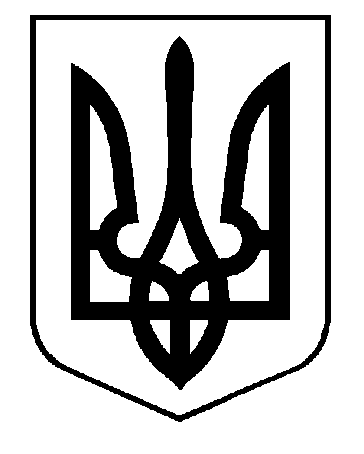 